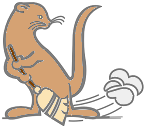 ЈКП „ВИДРАК“ ВАЉЕВОУл. Војводе Мишића бр. 50    14000 Ваљево, СрбијаТел: 014 221 556; Фах: 014 242 981email: nabavkavidrak@gmail.com ЈН бр. 1.1.7/2019Датум:16.07.2019. годинеНа основу члана 93. став 2. ЗЈН, заинтересовано лице је упутило захтев за разјашњења, следеће садржине:Питање 1:Да ли можете објавити слике траженог узорка бр.1 - пилот радно одело летње како би понудјачи припремили одговарајуће понуде?Одговор на питање 1:Достављамо Вам тражене слике: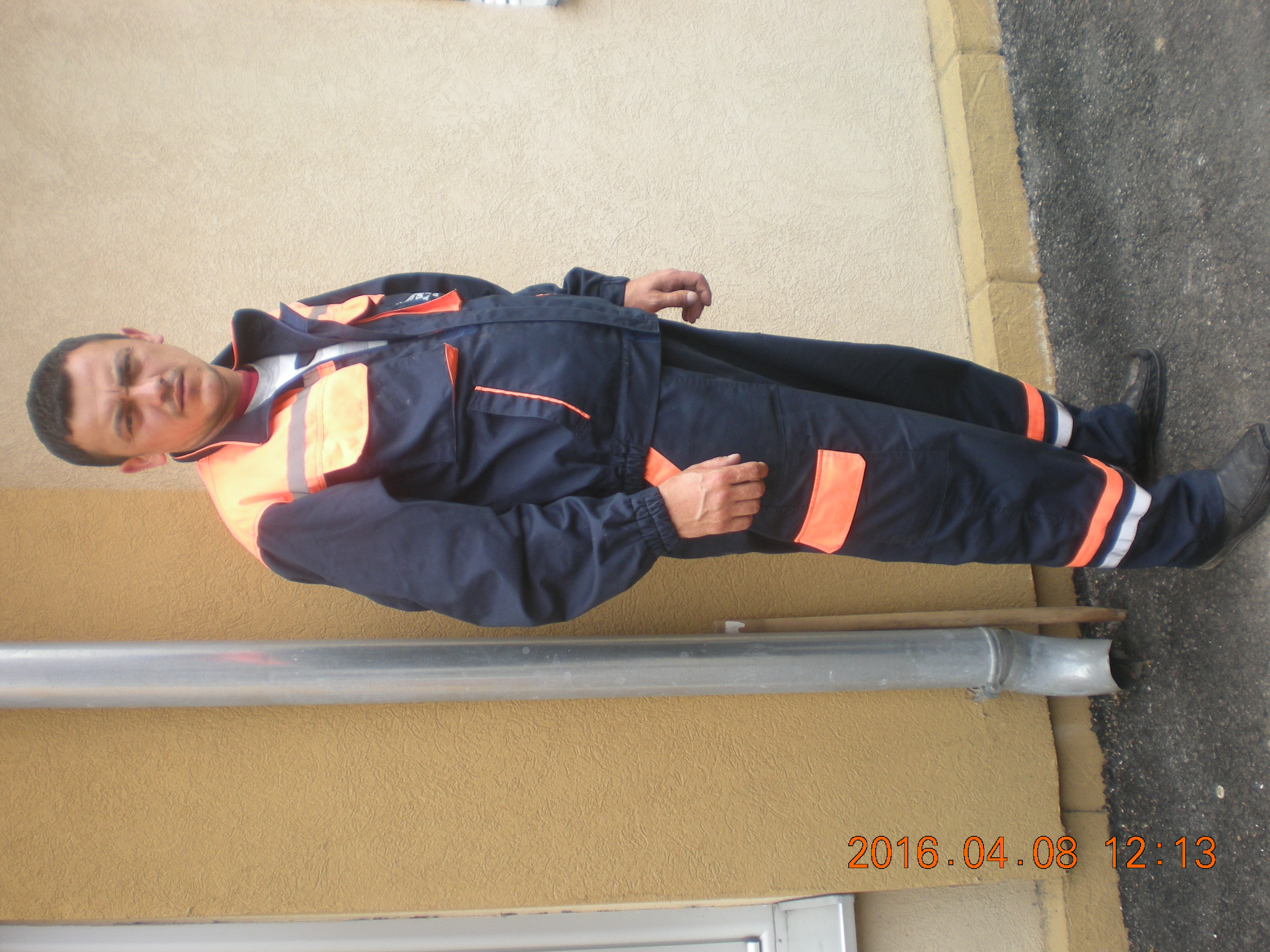 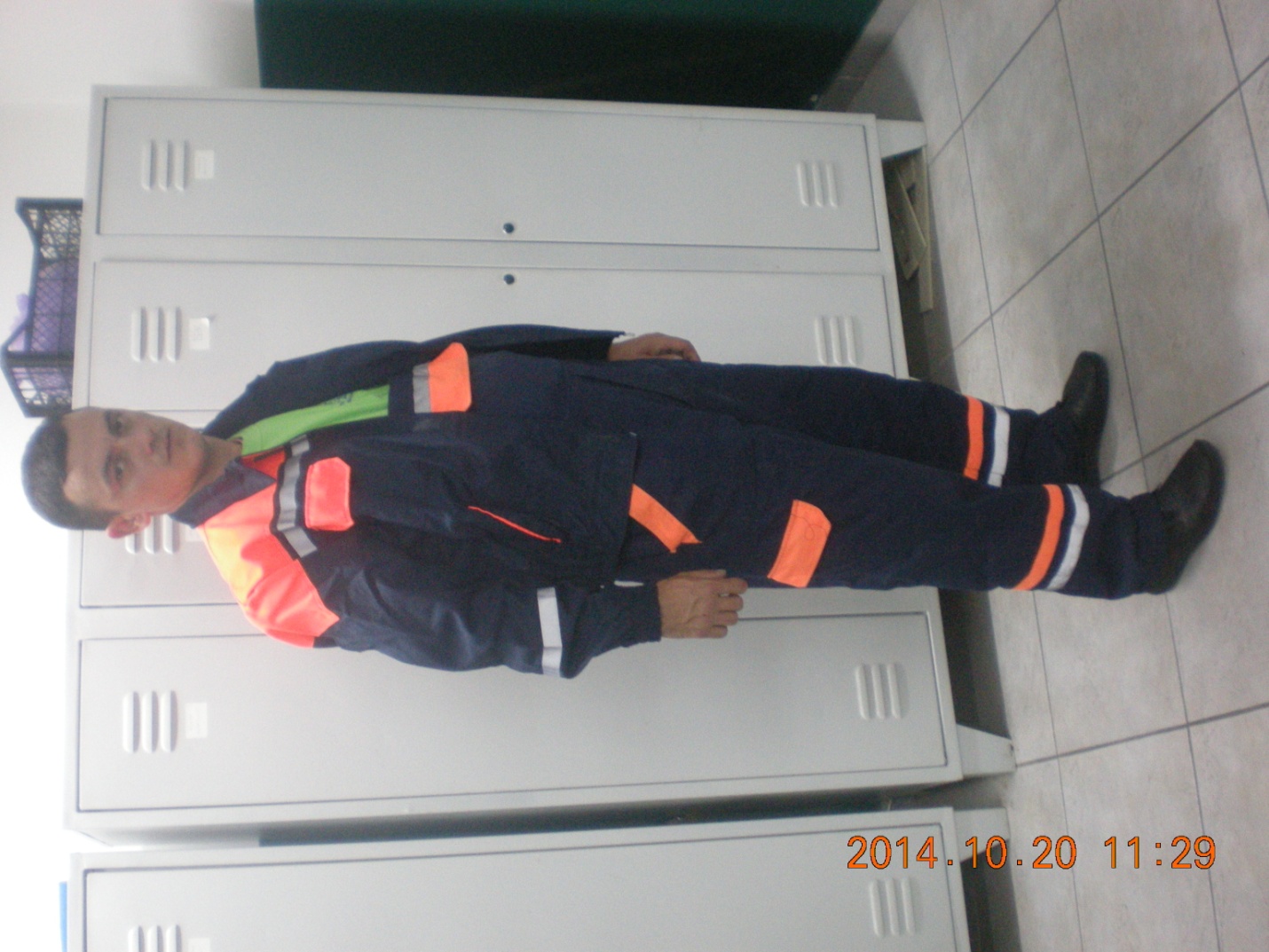 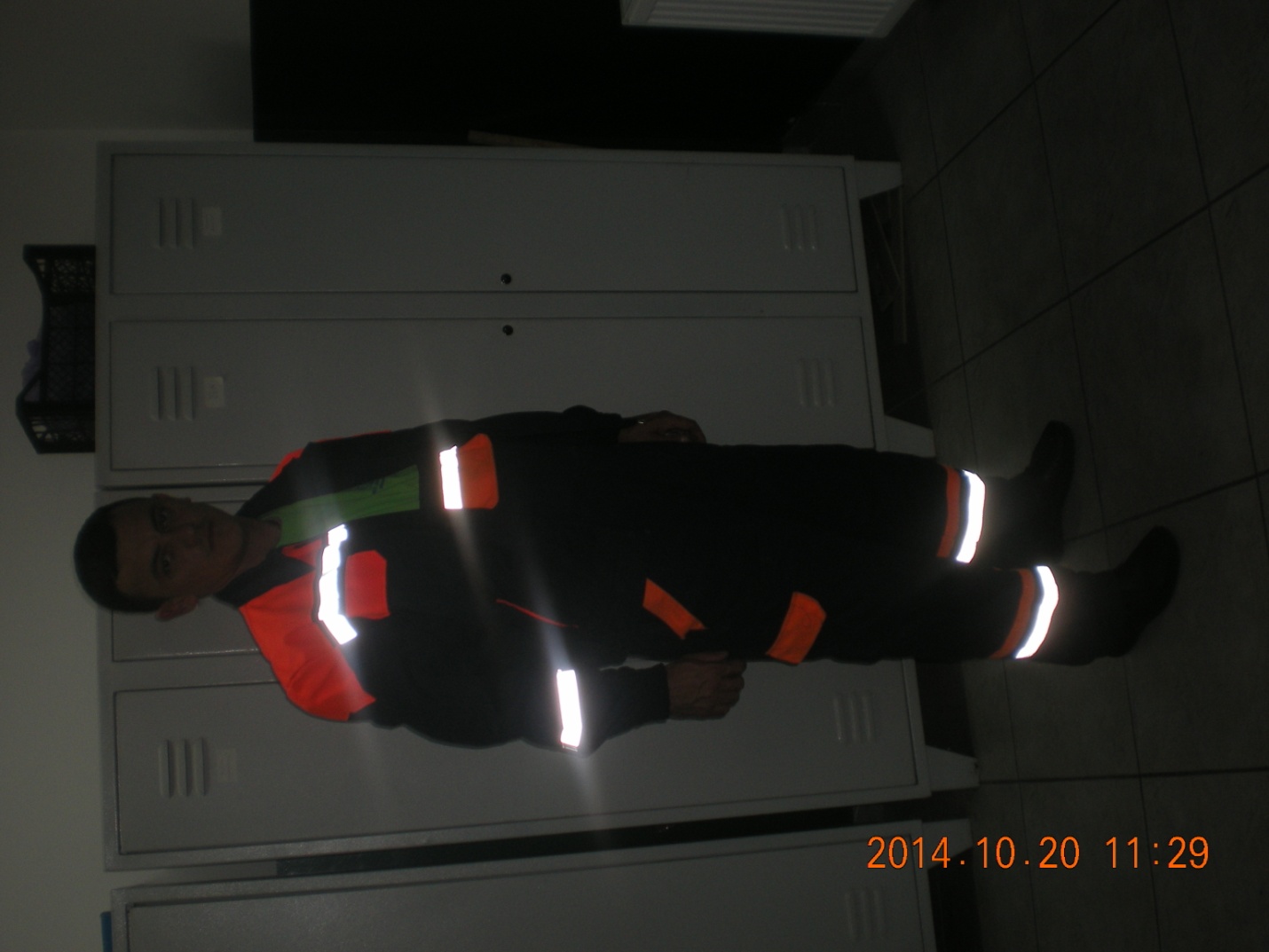 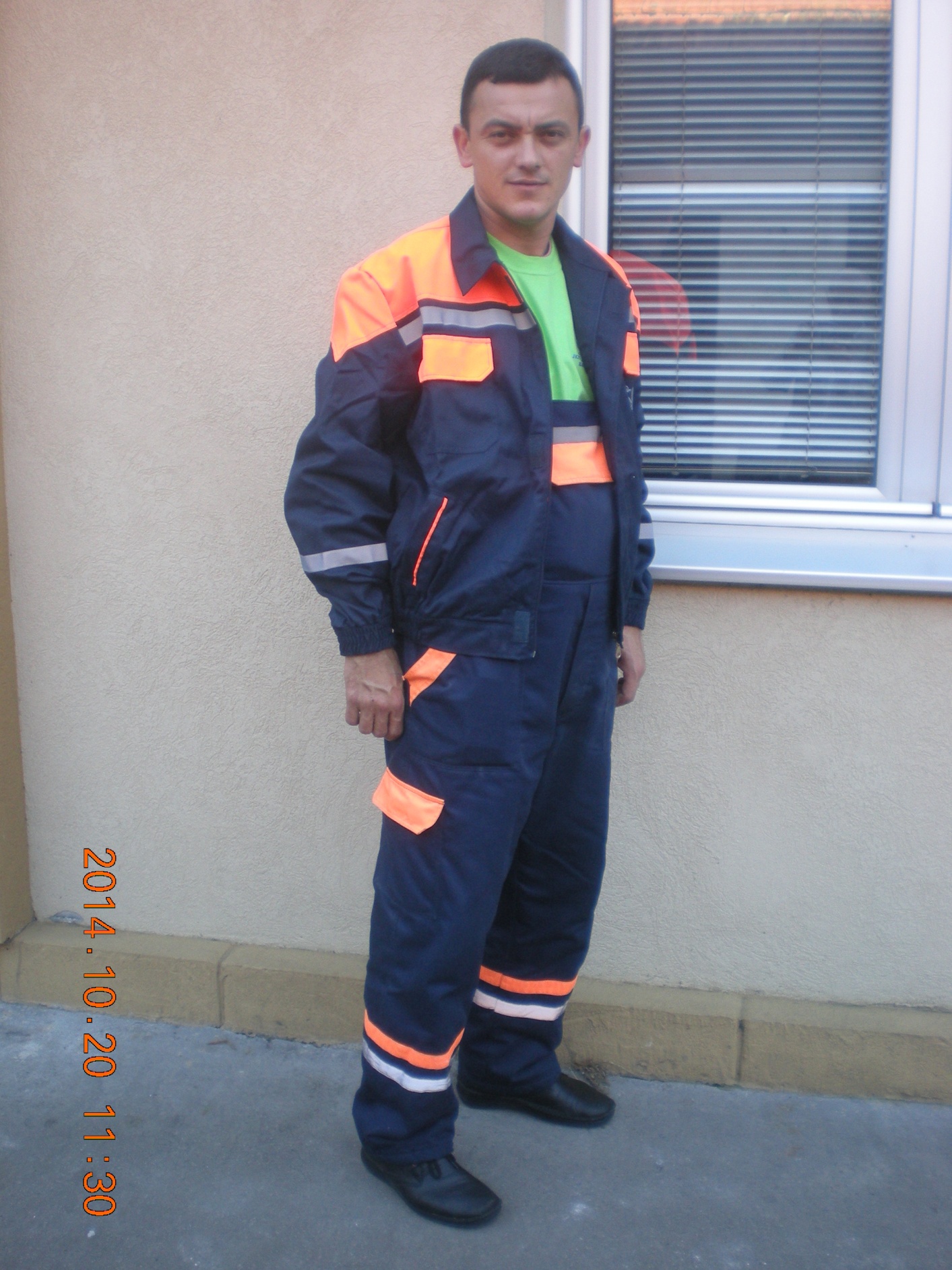 	Комисија за јавну набавку